  GUVERNUL ROMÂNIEI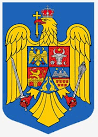 HOTĂRÂREprivind înscrierea unor bunuri imobile în inventarul centralizat al bunurilor din domeniul public al statului și darea în administrarea Agenţiei Române de Salvare a Vieţii Omeneşti pe Mare Constanţa, aflată în subordinea Ministerului Transporturilor, Infrastructurii și Comunicațiilor precum și modificarea valorilor de inventar ale bunurilor din domeniul public al statului, administrate de Agenţia Română de Salvare a Vieţii Omeneşti pe Mare Constanţa, aflată în subordinea Ministerului Transporturilor, Infrastructurii și Comunicațiilor, prevăzute în Anexa nr. 16 la Hotărârea Guvernului nr. 1705/2006 pentru aprobarea inventarului centralizat al bunurilor din domeniul public al statului, ca urmare a reevaluăriiÎn temeiul art. 108 din Constituţia României, republicată, art. 867, alin. (1) din Legea 287/2009 privind Codul civil republicată, cu modificările ulterioare, al art. 288, alin. (1) din  Ordonanța de urgență a Guvernului nr. 57/2019 privind Codul administrativ și având în vedere prevederile art. 2 alin. (1) din Hotărârea Guvernului nr. 1705/2006 pentru aprobarea inventarului centralizat al bunurilor din domeniul public al statului, cu modificările şi completările ulterioare, precum și ale art. 21 şi 22 din Ordonanţa Guvernului nr. 81/2003 privind reevaluarea şi amortizarea activelor fixe aflate în patrimoniul instituţiilor publice, cu modificările şi completările ulterioare,Guvernul României adoptă prezenta hotărâre :Art. 1 –  Se aprobă înscrierea unor bunuri imobile în inventarul centralizat al bunurilor din domeniul public al statului și darea lor în administrarea Agenţiei Române de Salvare a Vieţii Omeneşti pe Mare Constanţa, aflată în subordinea Ministerului Transporturilor, Infrastructurii și Comunicațiilor, având datele de identificare prevăzute în Anexa nr. 1, care face parte integrantă din prezenta hotărâre.Art. 2 - Se aprobă actualizarea valorilor de inventar și a datelor de identificare, după caz,  pentru bunurile din domeniul public al statului, ca urmare a reevaluării efectuate potrivit cerințelor legale, potrivit Anexei nr. 2 care face parte integrantă din prezenta hotărâre.Art. 3 - Ministerul Transporturilor, Infrastructurii și Comunicațiilor împreună cu Ministerul Finanțelor Publice vor opera modificările corespunzătoare ale anexei nr. 16 la Hotărârea Guvernului nr. 1705/2006 pentru aprobarea inventarului centralizat al bunurilor din domeniul public al statului, cu modificările și completările ulterioare.PRIM-MINISTRULUDOVIC ORBAN